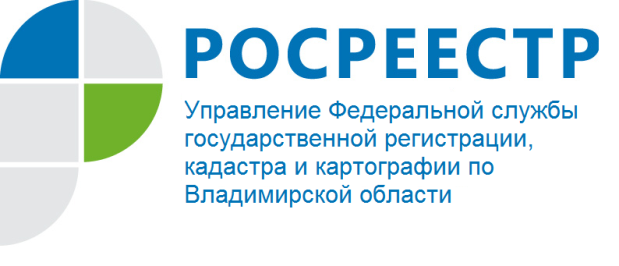 ПРЕСС-РЕЛИЗУправление Росреестра по Владимирской области информирует:участки с «временным» статусом в ЕГРН станут «архивными»с 1 марта 2022 годаВ период с 1 марта 2008 года до 01 января 2017 года земельным участкам, поставленным на государственный кадастровый учет, но в отношении которых права не были зарегистрированы, присваивался статус «временный». В связи с принятием Федерального закона от 13 июля 2015 г. № 218-ФЗ «О государственной регистрации недвижимости», вступившего в силу с 01 января 2017 года, «временный» статус земельным участкам больше не присваивается. При этом положения вышеуказанного Закона содержат норму о переходном периоде, позволяющем владельцам земельных участков до 1 марта 2022 года завершить процедуру оформления прав. С 1 марта 2022 года земельные участки с «временным» статусом в ЕГРН станут «архивными». Владельцам таких объектов придется заново проходить процедуру образования земельного участка. «Чтобы избежать повторной процедуры образования земельного участка, в том числе кадастровых работ, и «сохранить» ранее внесенные в ЕГРН сведения о земельном участке, следует до 1 марта 2022 года обратиться в орган регистрации прав с заявлением о государственной регистрации права с приложением к нему необходимых правоустанавливающих документов», - поясняет  руководитель Управления Росреестра по Владимирской области Алексей Сарыгин.Уточнить статус земельного участка можно: - проверив сведения о статусе земельного участка в имеющейся выписке из ЕГРН; - воспользовавшись сервисом Росреестра «Публичная кадастровая карта»; - заказав через портал Госуслуг, либо в офисе МФЦ «Выписку из ЕГРН об объекте недвижимости». Материал подготовлен Управлением Росреестра по Владимирской областиКонтакты для СМИУправление Росреестра по Владимирской областиг. Владимир, ул. Офицерская, д. 33-аОтдел организации, мониторинга и контроля(4922) 45-08-29, (4922) 45-08-26